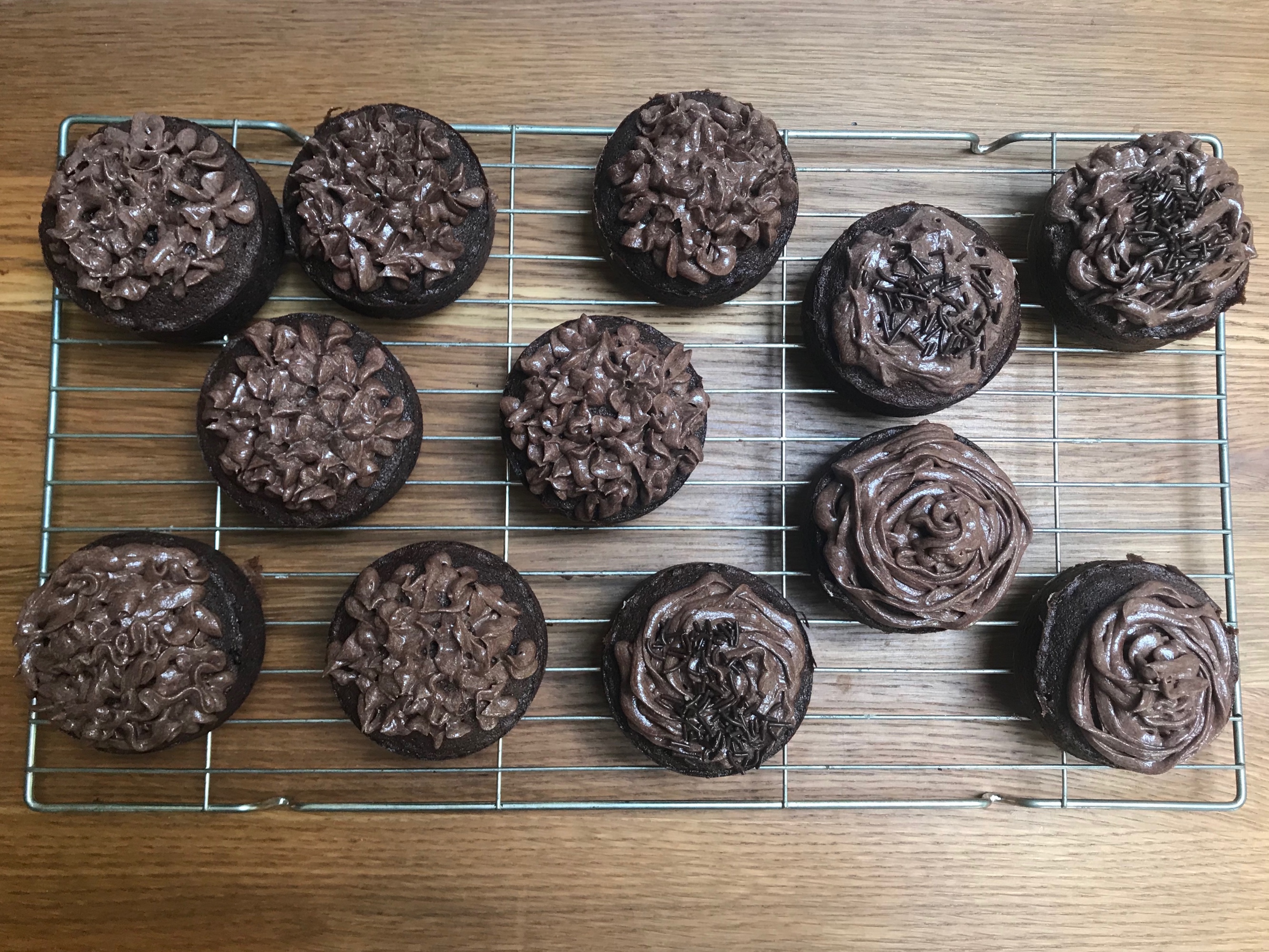 Chocolate Cupcakes175 g Unsalted Butter175 g Light Brown Sugar3 Large Eggs135 g Self Raising Flour40 g Cocoa Powder1/2 tsp Vanilla ExtractChocolate Buttercream Frosting  (OR  100 g chocolate (melted))125 g Unsalted Butter 225 g Icing Sugar25 g Cocoa Powder1/2 tsp Vanilla Extract Decoration (optional)Sprinkles 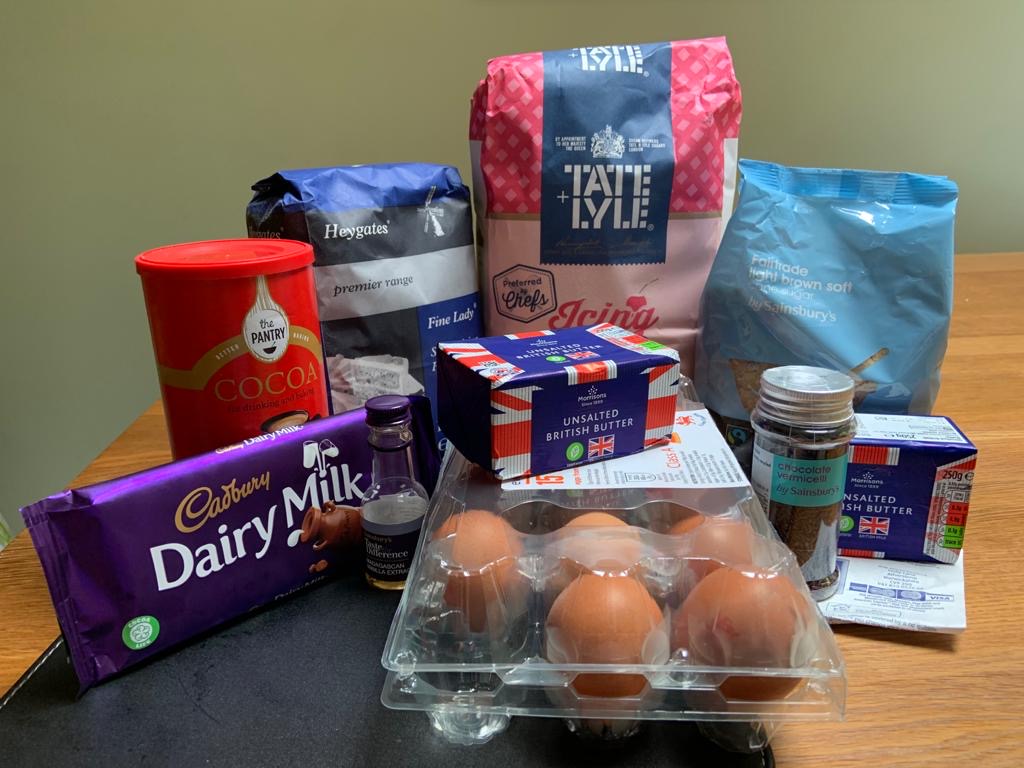 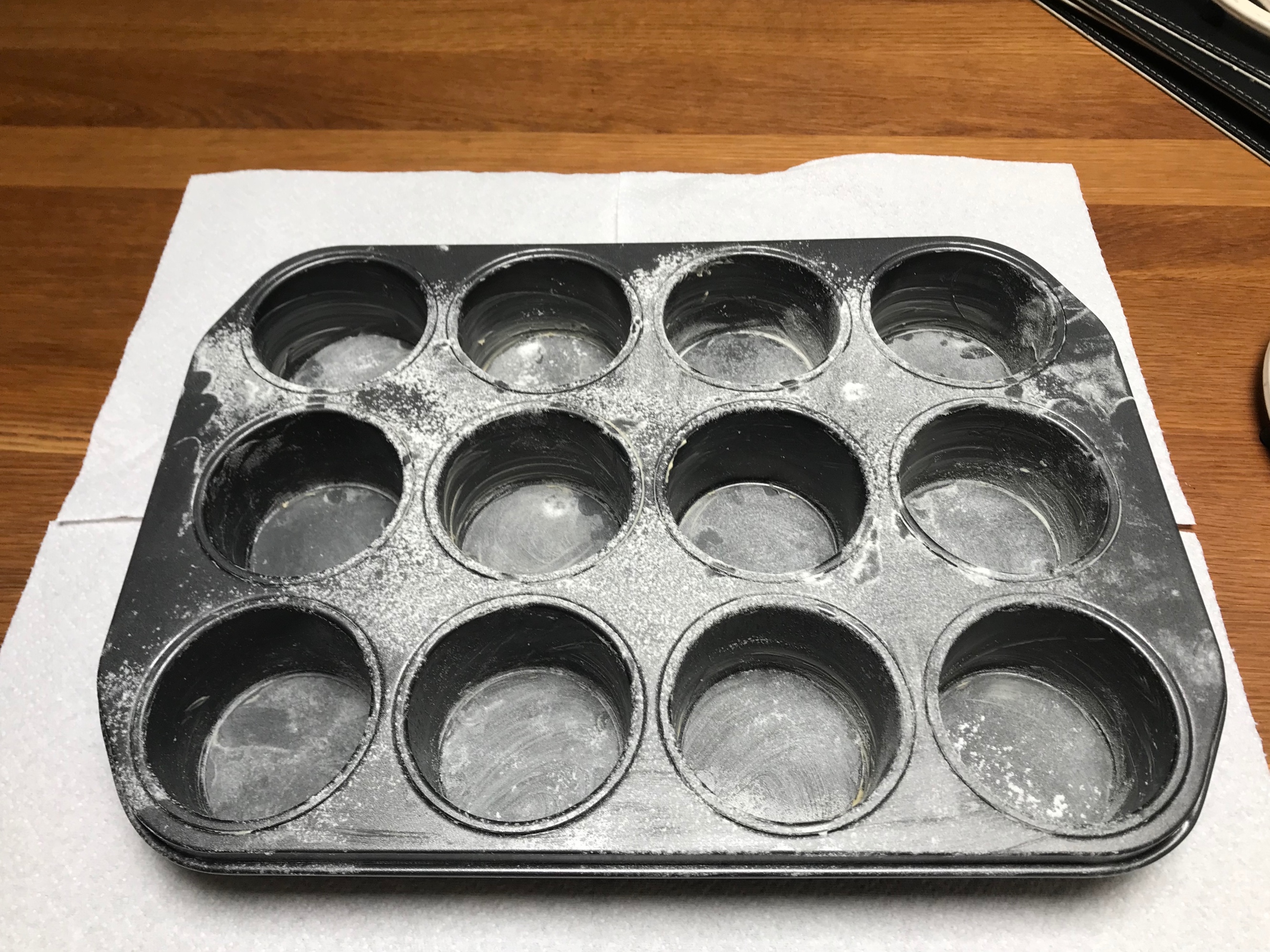 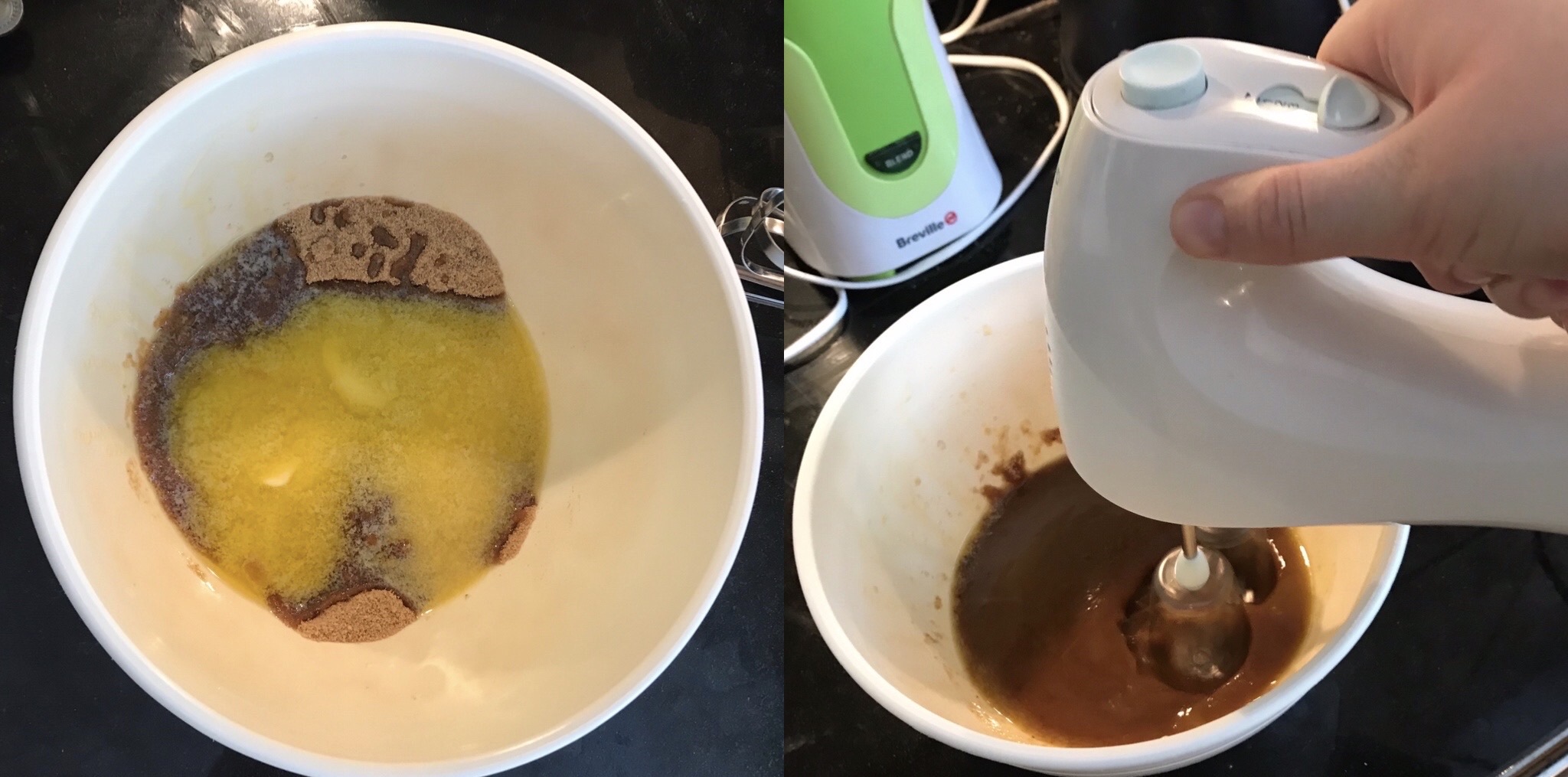 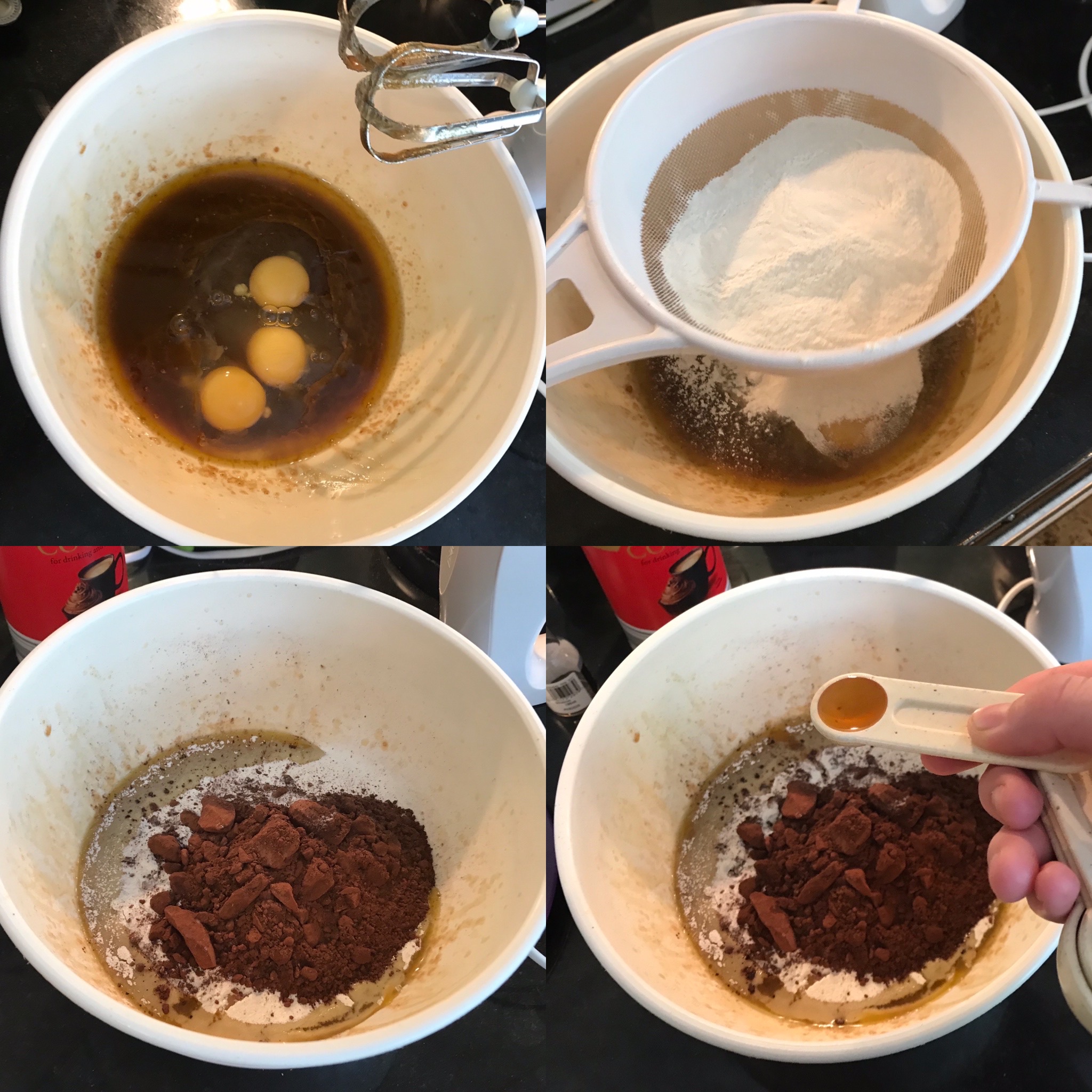 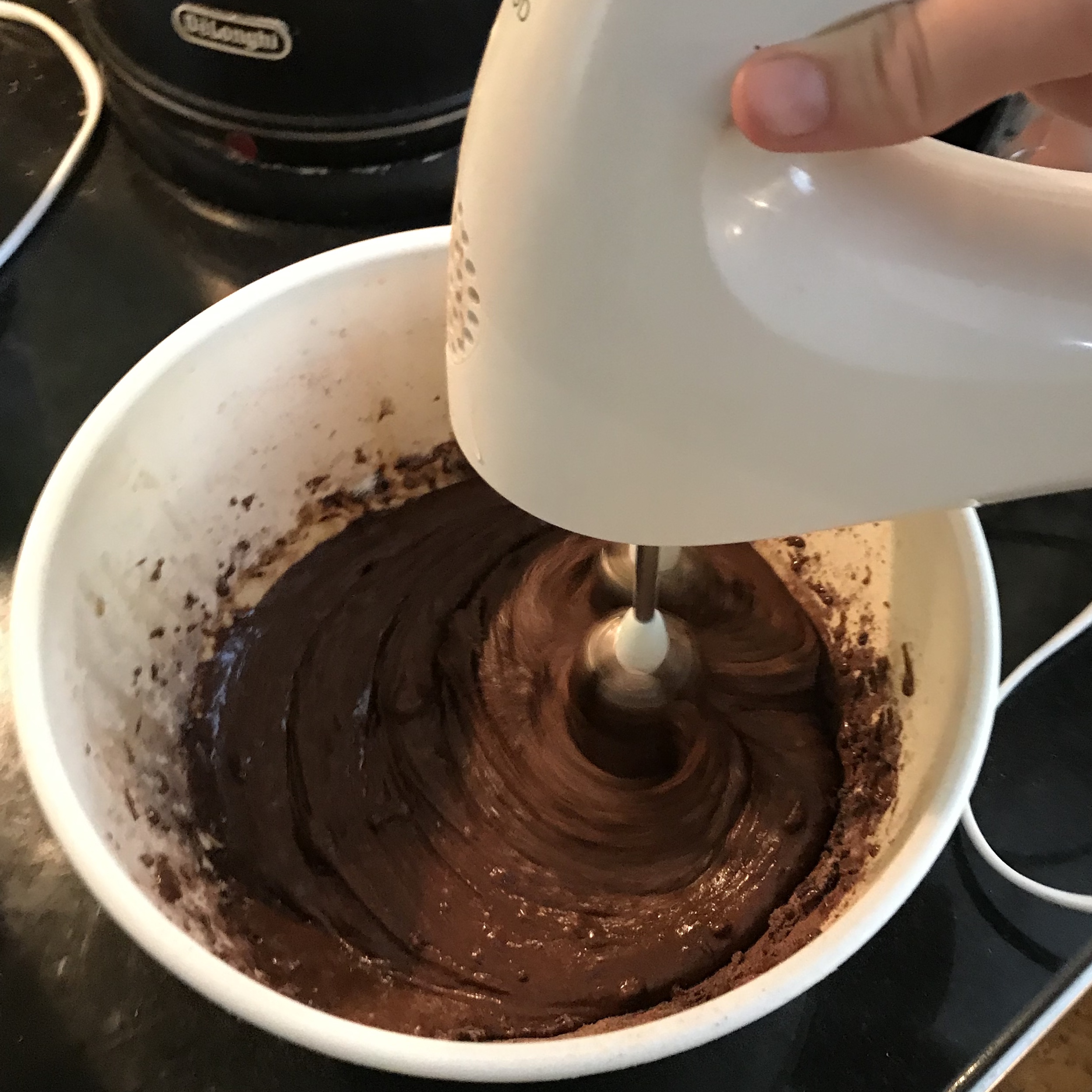 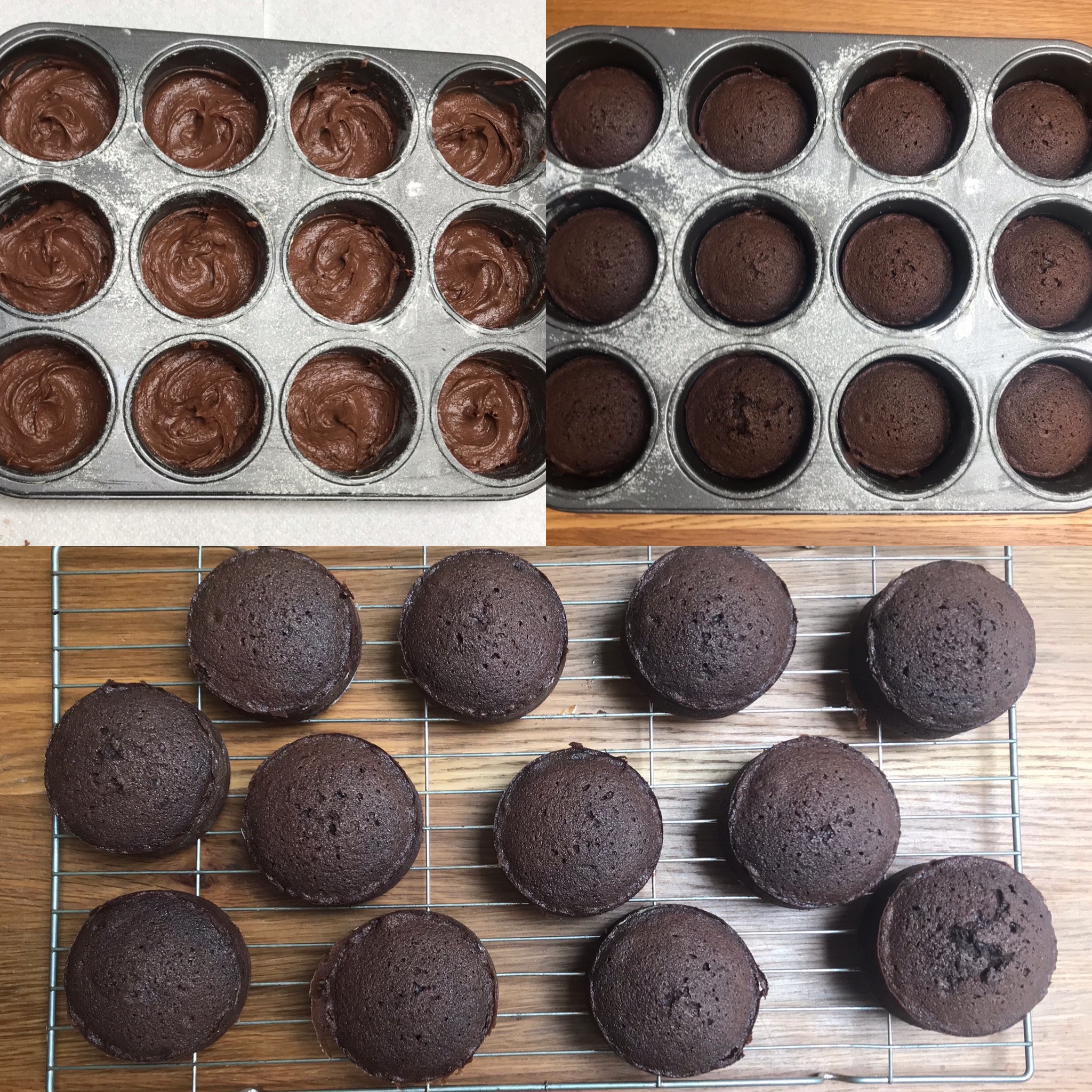 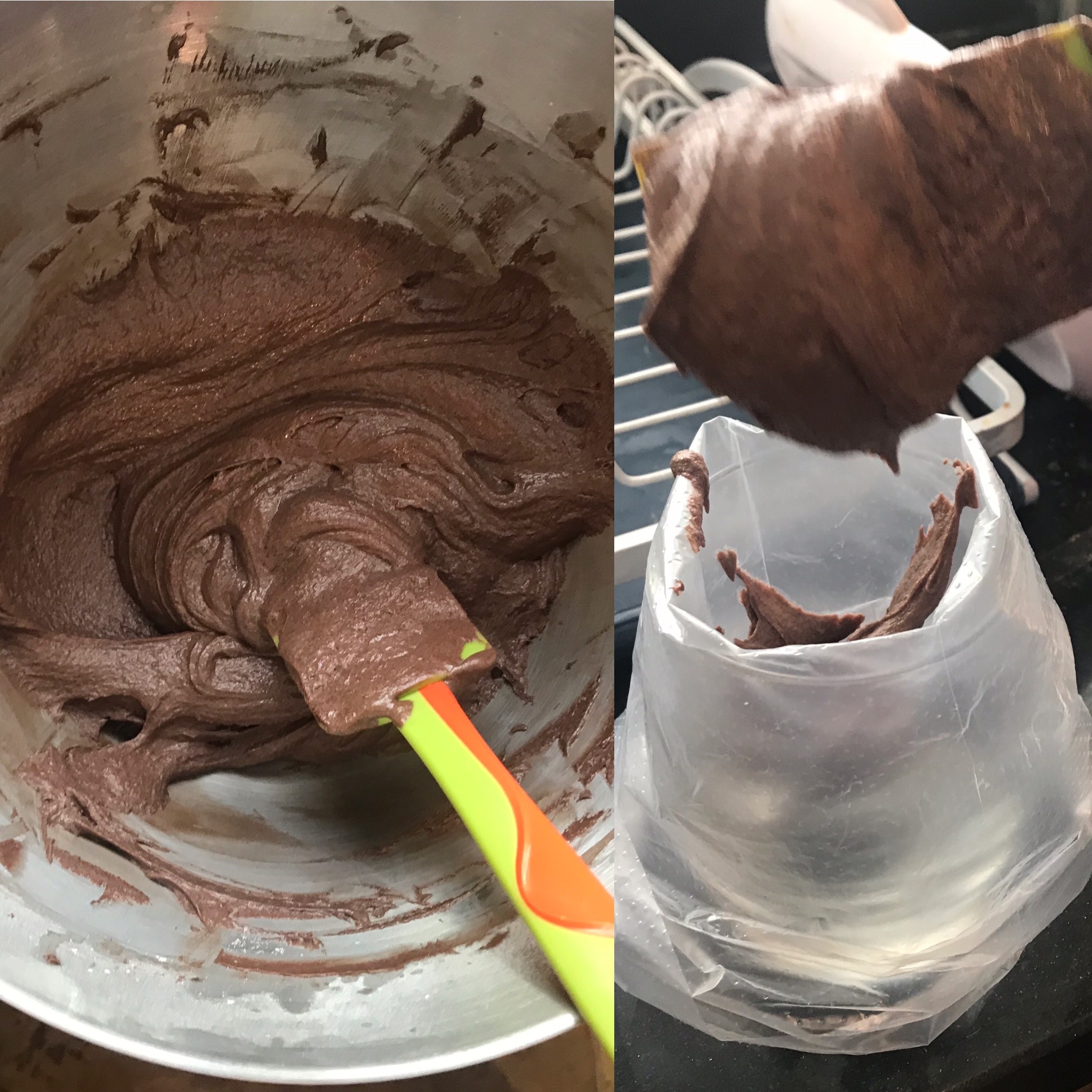 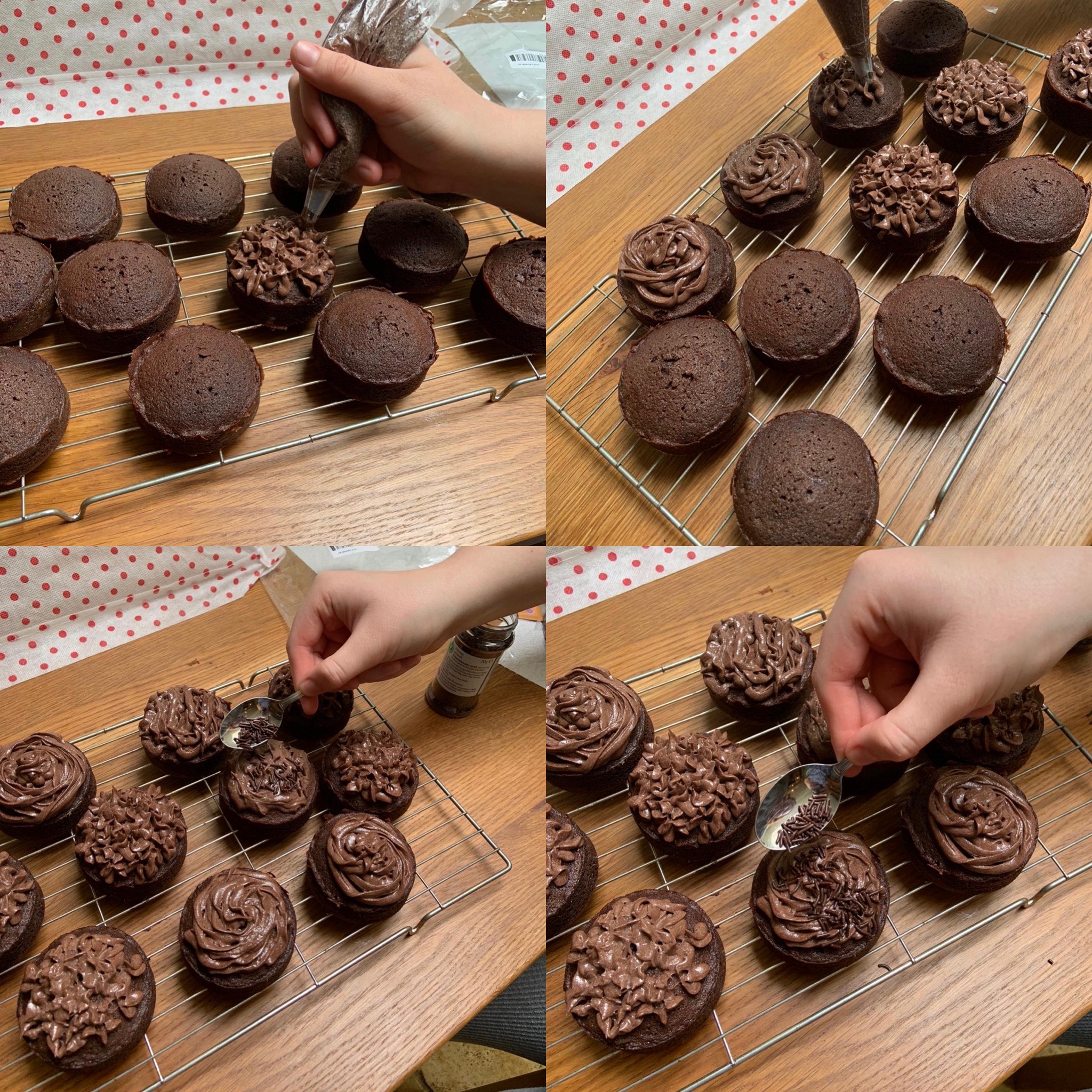 